Pracovní list č.5 – matematika1. Vypočítejte, děl písemně pod sebou:2 520 : 5 =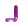 	: 3 =   : 4 = 	  : 6 =2. Zkus dělení se zbytkem:26 : 4= ____ (zb.   )74 : 9=                                                           3. Doplň správné jednotky:57 : 6=                                                            5 m = 500 ___31 : 4=                                                            6 km = 6 000 ___49 : 9=                                                            8 dm = 80 ____13 : 2=                                                             7 cm = 70 ____                                                      22 : 3=                                                             2 000 kg = 2 ___3. Babička má 160 knih rovnoměrně rozdělených do 4 polic. Kolik knih je uloženo na každé polici? celkem knih ___                                     Výpočet:polic ___                                                   Odpověď:na každé polici?4. Vypočítej:7.4 - 56:8 =                                  258 418                5 643            7 197 : 5 =                     zk.149 – 7.7 =                                     22 290                 .   17357 - 48:6=